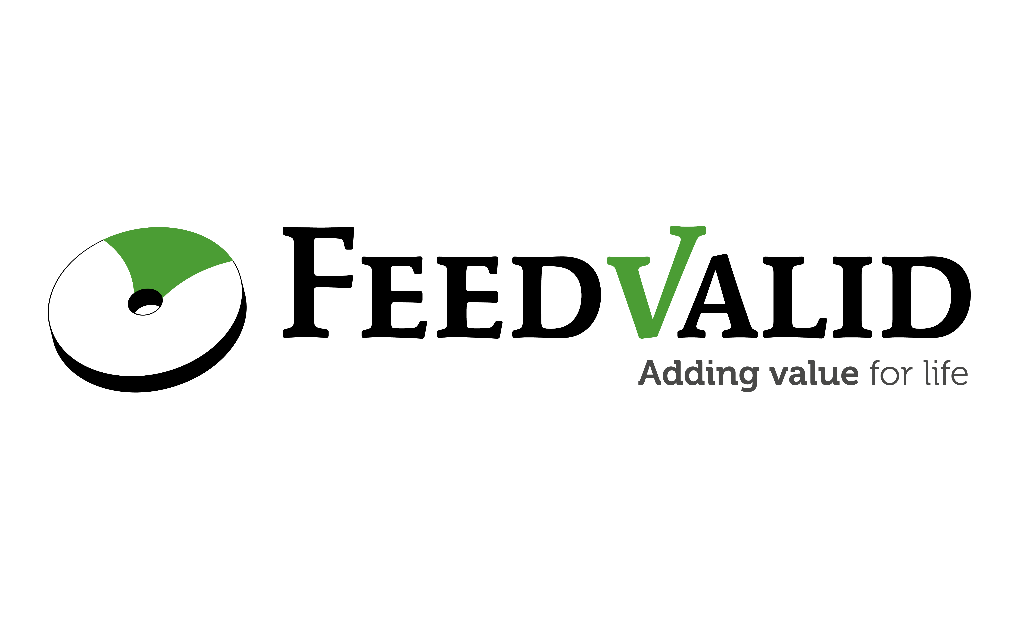 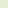 Wij zijn op zoek naar:Onderhoudsmonteur Technische DienstWerken bij FeedValid is werken bij een familiebedrijf dat actief is in de handel, verwerking en productie van enkelvoudige en circulaire grondstoffen. Een bedrijf waar toptalenten de ruimte krijgen. FeedValid staat voor dynamiek, innovatie en continue procesvernieuwing. Daarom zoeken wij naar mensen die goed zijn in hun vak en met ons vooruit willen. Wil jij meebouwen aan het succes van FeedValid? Solliciteer dan op deze fulltime functie in Poederoijen. 
Functie inhoud:Het verrichten van preventief en correctief onderhoud aan de installatie en reparatie- en     nieuwbouwwerkzaamheden, zowel op mechanisch als op elektrotechnisch gebied;Het zelfstandig verrichten van mechanische- en eenvoudige elektrische werkzaamheden;Het geven van advies over aanpassing, uitbreiding of vervangingen;Inspecteren, aanpassen en reviseren van onze installaties;Verhelpen van storingen;Registraties en rapportage in ons onderhoudssysteem Utimo.Herken jij je in het volgende?Afgeronde MBO 3-4 Mechatronica, Werktuigbouwkunde, Electrotechniek of vergelijkbaar niveau door werkervaring als onderhoudsmonteur;2 jaar ervaring als monteur of vergelijkbare functie, bij voorkeur in een               onderneming met agrarische handels- en continue productieactiviteiten;     Bekend met de NEN1010 en de NEN3140;      Werk je in dagdienst;          Bereid om consignatiediensten uit te voeren;     Is flexibel en stressbestendig; kan werken met deadlines en veranderende planningen.Een teamplayer met hart voor de zaak en een oog voor een goed en continue productie- en onderhoudsresultaat.Wij bieden;Marktconform salaris;Werken met een diverse technieken;Fijne collega’s;Korte lijnen;Financieel gezond bedrijf;Sociaal bedrijf met ‘dorps’ karakter;Vrijheid van handelen, met bijbehorende verantwoordelijkheid;Een werkgever waar men informeel met elkaar omgaat en gaat voor tastbaar resultaat;Een brede uitdagende functie met ruimte voor zelfontplooiing en verdere ontwikkeling;Goede arbeidsvoorwaarden.FeedValid komt graag in contact met een toptalent die deze functie tot een succes maakt.Reageren;Stuur jouw sollicitatiebrief + CV naar Mark Heutink, m.heutink@feedvalid.eu 
Wil jij graag eerst meer informatie over de vacature, dan kun je contact opnemen per telefoon 06-19039298. 
Acquisitie van deze advertentie wordt niet op prijs gesteld.